Թվի մաս գտնելը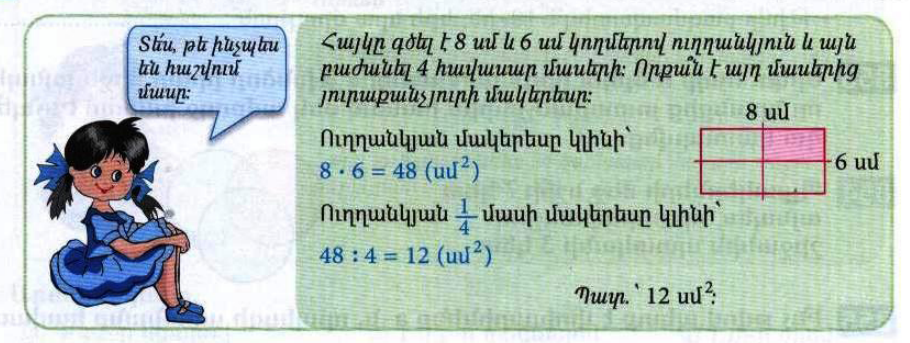 Թվի մաս գտնելը:  Օրինակ՝ 24-ի   մասը գտնելու համար․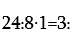 Դասարանական առաջադրանքներ 1․ Գտի՛ր թվի նշված մասը35-ի  մասը 35:7=5426-ի  մասը 426:6=71162-ի  մասը 162:9=182000-ի  մասը 2000:10=2002․ Հաշվի՛ր 360լ-ի   մասը 360:12=30լ510-ու   մասը 510:17=30մ2480կմ-ի   մասը 480:16=30կմ3․ Ավտոմեքենան պետք է անցներ 240կմ ճանապարհ։ Ճանապարհի  մասն անցնելուց հետո քանի՞ կիլոմետր կմնա նրան դեռ անցնելու։ 240:3=80 240-80=160 կմ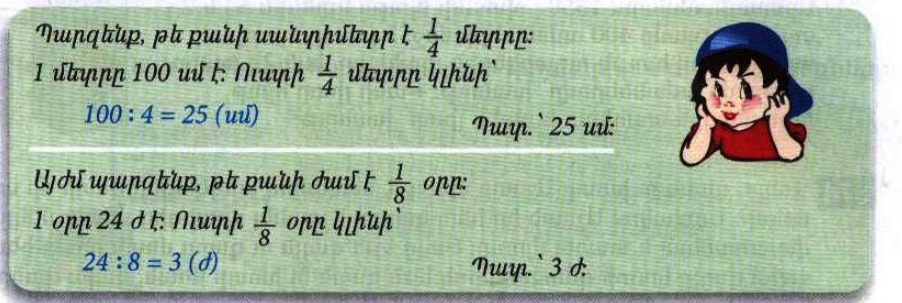 4․ Արտահայտի՛ր նշված միավորներով։  մ = 20սմ մ = 5սմ կմ = 40մ կգ = 200գ5․ Արտահայտի՛ր նշված միավորներով։ 2405մլ=2լ405մլ7006մլ=7լ6մլ7041=7լ41մլ 6․ Աննան 24 տետրի համար վճարեց 560դրամ ավելի, քան Անին՝ նույնպիսի 16 տետրի համար։ Արան որքա՞ն պետք է վճարեր 12 տետրի համար։ 24-16=8 560:8=70 12x70=840դր7․ Ջրավազանում կար 9600լ ջուր։ Այգին ջրելու համար պապիկն օգտագործեց այդ ջրի քառորդ մասը։ Որքա՞ն ջուր մնաց ջրավազանում։9600:4=2400 9600-2400=7200լ8․ Ավտոբուսը 4ժ-ում անցավ 240կմ ճանապարհ։ Ավտոմեքենան այդ նույն ճանապարհը քանի՞ ժամում կանցնի, թե գնա ավտոբուսից 20կմ/ժ –ով արագ: 240:4=60կմ/ժ60+20=80կմ/ժ240:80=3ժՏնային առաջադրանքներ1․ Գտի՛ր թվի նշված մասը30-ի    մասը: 30:2=15     164-ի   մասը: 164:4=41      3000-ի    մասը: 3000:100=302․ Հաշվի՛ր 240կգ-ի   մասը 240:5=48կգ420դրամի   մասը 420:6=70դրամ 18ժ-ի   մասը 18:3=6ժամ3․ Աննան գնել էր 800գ կարագ, որի  մասն օգտագործեց թխվածքի համար։ Որքա՞ն կարագ նա օգտագործեց թխվածքի համար։800:5=160գ4․ Արտահայտի՛ր նշված միավորներով։  տ = 125կգ ց = 25կգ ր = 12վ ժ = 3 ր օր = 2ժ 5․ Արտահայտի՛ր նշված միավորներով։ 3160դմ=30մ160դմ 5050սմ=5մ50սմ 6007սմ=6մ7սմ 6․ 20լ բենզինն արժե 9600դրամ։ Որքա՞ն պետք է վճարել ավտոմեքենայի բաքը 35լ բենզին լցնելու համար։9600:20=480 480x35=16.8007․ Աննայի մտապահած թվի և 145-ի գումարը 6 անգամ մեծ է 62-ից։ ո՞ր թիվն է մտապահել Աննան։
62x6=372
372-145=227